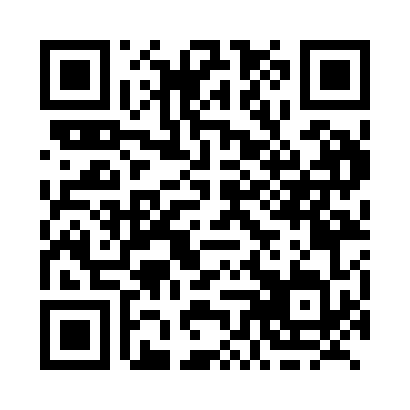 Prayer times for Villiers, Ontario, CanadaWed 1 May 2024 - Fri 31 May 2024High Latitude Method: Angle Based RulePrayer Calculation Method: Islamic Society of North AmericaAsar Calculation Method: HanafiPrayer times provided by https://www.salahtimes.comDateDayFajrSunriseDhuhrAsrMaghribIsha1Wed4:306:031:096:098:179:502Thu4:286:011:096:108:189:523Fri4:266:001:096:118:199:534Sat4:245:581:096:118:219:555Sun4:225:571:096:128:229:576Mon4:215:561:096:138:239:587Tue4:195:541:096:138:2410:008Wed4:175:531:096:148:2510:029Thu4:155:521:096:158:2610:0310Fri4:135:511:096:158:2810:0511Sat4:125:491:096:168:2910:0712Sun4:105:481:096:178:3010:0913Mon4:085:471:096:178:3110:1014Tue4:075:461:096:188:3210:1215Wed4:055:451:096:198:3310:1416Thu4:035:441:096:198:3410:1517Fri4:025:431:096:208:3510:1718Sat4:005:421:096:218:3710:1819Sun3:595:411:096:218:3810:2020Mon3:575:401:096:228:3910:2221Tue3:565:391:096:228:4010:2322Wed3:545:381:096:238:4110:2523Thu3:535:371:096:248:4210:2624Fri3:525:361:096:248:4310:2825Sat3:505:361:096:258:4410:2926Sun3:495:351:106:258:4510:3127Mon3:485:341:106:268:4610:3228Tue3:475:341:106:278:4610:3329Wed3:465:331:106:278:4710:3530Thu3:455:321:106:288:4810:3631Fri3:445:321:106:288:4910:37